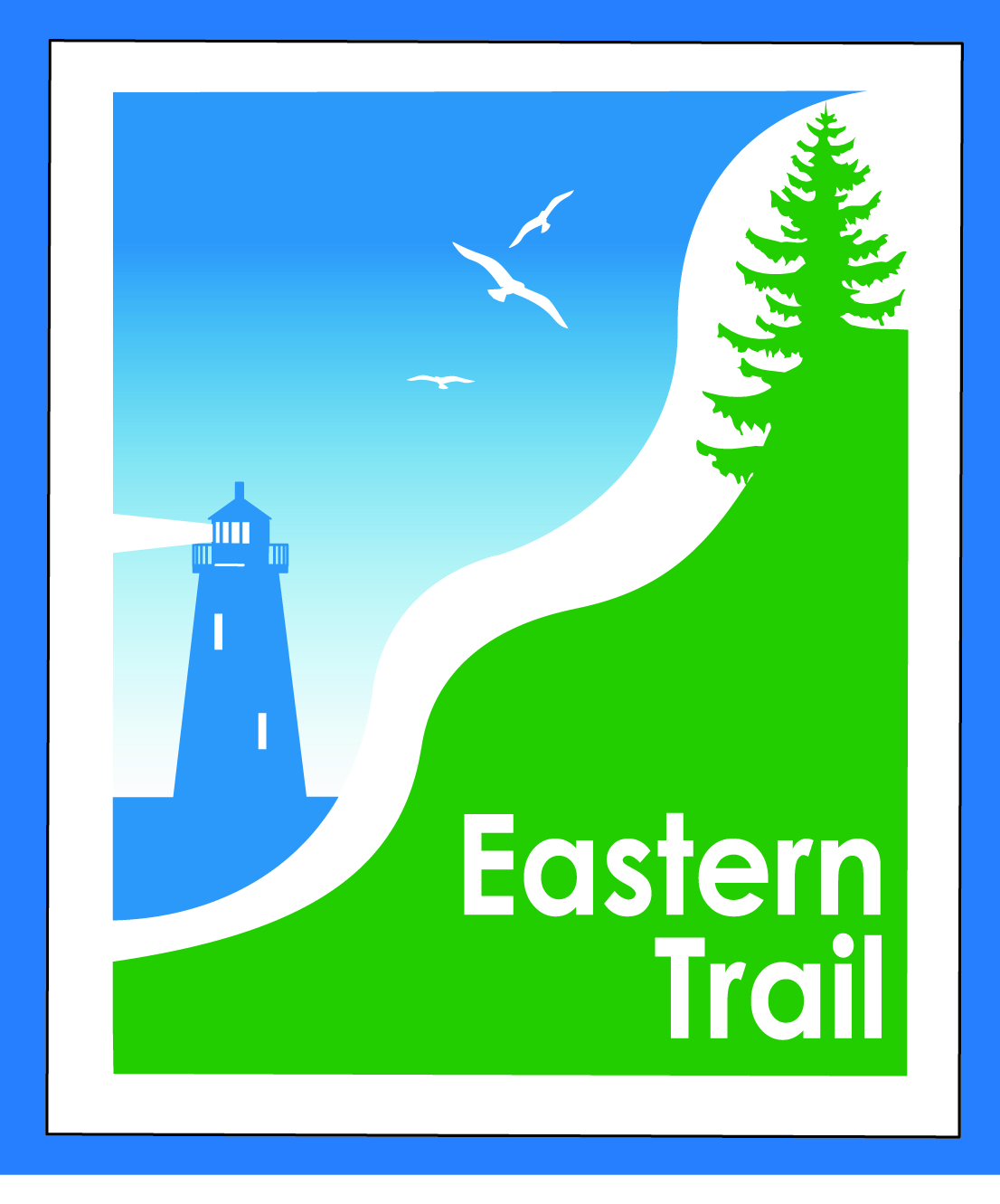                          ETMD Board of Directors –  Agenda                       Kennebunk Town Hall   - Third Floor Conference Rm – July 8,  2015 -   8:30 – 10:30 a.m.			Minutes of June 10, 2015   (Bill R will send)  – needs vote - 3 minFinancial Report – Carole (will follow) – needs vote – 2 minReview of 2016 proposed budget – Val (will follow) – needs vote - 15 minETMD Priorities   90 minManagement Policies & ProceduresFuture ET planning – Marianne / CaroleStatus 2016 duesOutreach & fundingBench requests/policy – Marianne/CaroleReports from Municipalities Trail Maintenance/Repairs – Marianne/CaroleStatusMDOT letterNext steps Ongoing / Proposed Projects:   10 min    Scarborough –  019386.00  Bill R$150,000 .8 mi. design  updatePleasant Hill Rd – SoPo town line updateOutreach & Events – Carole/Bob HReport on ETMD 2015 events, estimate on 2016 eventsReport on ETA Issues & Direction Workshop  – Bob HOther Business – issues? Concerns?   5 minNext Meeting – August 12, 2015 Adjourn